Scheda identificativa del cane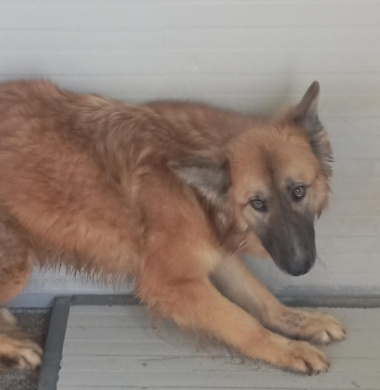 N. prog. del registro carico e scarico2692Microchip n. 380260043436562NomeSNRazzaMeticcioSessoMColore del mantoFULVO FOCATODATA DI NASCITA23/10/2019ProvenienzaBRONTEData ingresso in canile21/12/2019Data uscita dal canileMotivo dell'uscita dal canilePosizionato nel box n.(217F)Note: